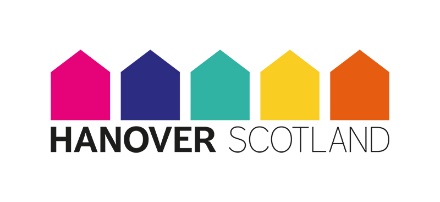 Hanover (Scotland) Housing AssociationFreedom of Information and Environmental Information PolicyVersion 1.01. Introduction1.1	The Freedom of Information (Scotland) Act 2002 (“FOISA”) and the Environmental Information (Scotland) Regulations 2004 (“EIR”) place a general obligation on Scottish Public Authorities to allow the public access to information that they hold. Both FOISA and EIR are overseen by the Scottish Information Commissioner (“SIC”).1.2	From 11 November 2019, Hanover (Scotland) Housing Association Ltd, ‘Hanover Scotland’, will be designated as a Scottish Public Authority and will need to make information available in accordance with FOISA and EIR.1.3	This is the Freedom of Information and Environmental Information Policy of Hanover Scotland. The policy will:provide a general understanding of FOISA and EIR; andoutline where responsibility lies for complying with the legal duties of Hanover Scotland under FOISA and EIR2. Policy Statement2.1	Hanover Scotland is committed to the underlying principles of openness and transparency underpinning FOISA and EIR and complying fully with the requirements of said legislation. To this end Hanover Scotland will:follow the relevant Scottish Ministers Codes of Practice relating to FOISA and EIR, as well as any relevant guidance issued by the Scottish Information Commissioner (SIC);take into account the needs of individuals when presenting information under FOISA and EIR;make all employees aware of their responsibilities under the FOISA and EIR and support them in fulfilling those responsibilities;publish a wide range of information through our Publication Scheme (a short document which sets out our high-level commitment to publish information proactively);monitor compliance with FOISA and EIR with a view to continuous improvement;respect data protection in accordance with the GDPR and Data Protection Act 2018 when complying with FOISA and EIR;only withhold information where entitled to do so under FOISA and EIR and explain why information is  withheld; andprovide advice and assistance to individuals seeking to access information3. Responsibilities3.1	The Director of Organisational Services has lead management responsibility for FOISA and EIR within Hanover Scotland. This will include effective implementation and regular review of this Policy.The Communications Manager is responsible for responding to requests under FOISA and EIR and all requests should be forwarded to freedomofinformation@hanover.scotThe Communications Manager is responsible for collating information for sending out to requesters.The Communications Manager is responsible for responding making information available in accordance with our publication scheme.  The Communications Manager is responsible for dealing with requests for review.3.2	All employees are responsible for:familiarising themselves with this policy;forwarding information requests received to the Communications Manager at freedomofinformation@hanover.scot as quickly as possible. If you are unsure how to recognise an information request you should seek guidance from the Communications Manager; andseeking guidance from the Communications Manager if they are unsure about any of the duties placed on Hanover Scotland by FOISA or EIR;3.3	Employees should be aware that where an information request is received and an employee deletes or alters information held by Hanover Scotland with the intention of preventing disclosure of that information a criminal offence is committed. Where employees are unsure if deletion or alteration of information may result in an offence they should seek guidance from the Communications Manager.3.4	Compliance with this policy is compulsory for all employees of Hanover Scotland.  Any employee who fails to comply with this policy may be subject to disciplinary action.Detailed Advice and Information4. Scope of the Policy4.1	This policy applies to any information held by Hanover Scotland which relates to one or more of the functions set out above, regardless of format. This will include information created internally and information received from third parties. It will also relate to information which is held on behalf of Hanover Scotland.5. BackgroundWhy is Hanover Scotland subject to FOISA and EIR?5.1	Hanover Scotland is subject to both FOISA and EIR by virtue of the: Freedom of Information (Scotland) Act 2002 (Designation of Persons as Scottish Public Authorities) Order 2019 (the “Order”) and the Environmental Information (Scotland) Regulations 2004.5.2	The Order came into effect on 11 November 2019 and brought all Registered Social Landlords (“RSLs”) and certain RSL subsidiaries under the scope of FOISA and the EIR. What is subject to FOISA and EIR?5.3	However, in accordance with the terms of the Order, not everything that Hanover Scotland does is subject to FOISA and EIR. Instead, Hanover Scotland is only subject to these regimes in respect of certain functions, namely ‘housing services’ (as defined in s.165 of the Housing (Scotland) Act 2010) which Hanover Scotland carries out – subject to some restrictions. Looking at the definition of ‘housing services’ and the restrictions which are set out in the Order the following functions carried out by Hanover Scotland are covered by FOISA and EIR:the prevention and alleviation of homelessnessthe management of social housing accommodationthe provision and management of sites for gypsies and travelers; andthe supply of information to the Scottish Housing Regulator (SHR) by an RSL or a connected body (i.e. a subsidiary) in relation to its financial wellbeing and standards of governance.What is the difference between FOISA and EIR?5.4	EIR provides a right of access to ‘Environmental Information’ held by Hanover Scotland. Environmental Information has a very wide definition which is set out in Regulations. Where a request under FOISA is received for Environmental Information it should be processed in accordance with EIR.5.5	Whilst the obligation under FOISA and EIR are similar – there are some key differences that employees must be aware of when dealing with requests for information. Further guidance on the differences are available on SIC’s website. 6. Legal Duties 6.1	Hanover Scotland has a number of legal duties which it must comply with under FOISA and EIR. These are set out in more detail below:Responding to Information Requests6.2	People have the right to request information from Hanover Scotland.  Where the information requested is within the scope of the Order and Hanover Scotland holds that information it must release the information unless an exemption (under FOISA) or an exception (under EIR) applies.  Hanover Scotland shall, when responding to requests for information from individuals, follow the Section 60 Code of Practice and any relevant guidance produced by SIC.6.3	Hanover Scotland will aim to respond to information requests promptly, and in any event within 20 working days of receiving the request (except in some circumstances under EIR where Hanover Scotland is entitled to extend the timescale for responding by an additional 20 working days). 6.4	Where Hanover Scotland is providing an individual with the information they have requested they will, in so for as is reasonable to do so, provide information in the format that the individual has requested and will adhere to any duties under the Equality Act 2010.  Where Hanover Scotland is refusing to provide information to individuals it will clearly explain to said individual what provision in FOISA or EIR allows Hanover Scotland to withhold that information and why Hanover Scotland believes that provision applies (including, where required, an explanation of how Hanover Scotland has carried out the Public Interest Test).6.5	Where Hanover Scotland is asked to provide information which it does not hold, but Hanover Scotland knows that another Scottish Public Authority does hold the requested information Hanover Scotland shall provide contact details of said Authority to the individual requesting the information and explain that the individual may wish to request the information from that Scottish Public Authority. Where a request is being handled under EIR and these circumstances apply Hanover Scotland shall offer to transfer the individual’s request to the other Scottish Public Authority.   6.6	Hanover Scotland may choose to charge for fulfilling information requests received from individuals. Any charges made by Hanover Scotland shall be made in accordance with:requests being handled under FOISA: the Freedom of Information (Fees for Required Disclosure) (Scotland) Regulations 2004 requests being handled under EIR: the Schedule of Charges of Hanover Scotland.6.7	Any fee charged by Hanover Scotland will be reasonable and will not exceed the costs to Hanover Scotland of providing requested information.Responding to Requests for Review of Delays or Decisions to Withhold Information6.8	Where someone has requested information from Hanover Scotland and:Hanover Scotland has failed to respond to the request within the 20 working day deadline (or extended deadline in respect of certain requests made under EIR); orthe person requesting the information is unhappy with the response to the request (for example where information has been withheld under one of the exemptions or exceptions available under FOISA/EIR).then they have the right to request that Hanover Scotland reviews the response to their request to determine whether or not the provisions of FOISA or EIR have been followed. 6.9	Where Hanover Scotland performs a review and determines that a response to a request is not in accordance with FOISA or EIR Hanover Scotland will take immediate steps to rectify this (which could, for example, include releasing information which was previously withheld).6.10	Where Hanover Scotland performs a review and determines that a response to a request is in accordance with FOISA or EIR then Hanover Scotland will notify the individual who asked for a review as quickly as possible. 6.11	In any event Hanover Scotland will handle all requests for review in accordance with the timescales set out in FOISA and EIR. 6.12	Where an individual is unhappy with the response to their review request they may appeal to SIC. If an appeal is made to SIC and a decision handed down by them both Hanover Scotland and the individual in question have a right to appeal to the courts on a point of law.Provision of Advice and Assistance to Individuals6.13	Hanover Scotland must provide individuals seeking to access information with advice and assistance. This advice and assistance will be provided with a view to ensuring that all barriers which may potentially prevent an individual from accessing information are removed.  Hanover Scotland will comply with this duty by following the guidance contained in the Section 60 Code of Practice issued by Scottish Ministers.Publication of Information6.14	Hanover Scotland shall publish information in accordance with its Publication Scheme through its Guide to Information.  The Guide to Information of Hanover Scotland is available on its website and a paper format will also be available on request. Guide to InformationData Protection6.15	Hanover Scotland is committed to upholding its data protection obligations set out in the GDPR and the Data Protection Act 2018.6.16	Under data protection laws, individuals have the right to request access to all of the information that Hanover Scotland holds about them. This and other rights that individuals have under data protection are not covered by this policy and you should refer to Hanover Scotland’s Data Protection Policy when dealing with these rights. Next Review:  08/11/2020